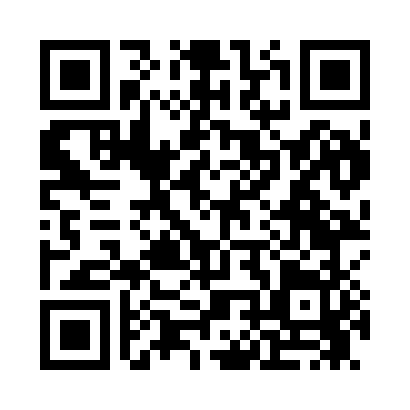 Prayer times for Mapes, New York, USAMon 1 Jul 2024 - Wed 31 Jul 2024High Latitude Method: Angle Based RulePrayer Calculation Method: Islamic Society of North AmericaAsar Calculation Method: ShafiPrayer times provided by https://www.salahtimes.comDateDayFajrSunriseDhuhrAsrMaghribIsha1Mon3:575:401:165:188:5110:342Tue3:585:411:165:198:5110:343Wed3:585:411:165:198:5110:334Thu3:595:421:165:198:5110:335Fri4:005:421:165:198:5010:326Sat4:015:431:175:198:5010:327Sun4:025:441:175:198:5010:318Mon4:035:441:175:198:4910:309Tue4:045:451:175:198:4910:3010Wed4:055:461:175:198:4810:2911Thu4:065:471:175:198:4810:2812Fri4:075:471:175:198:4710:2713Sat4:095:481:185:198:4710:2614Sun4:105:491:185:198:4610:2515Mon4:115:501:185:198:4510:2416Tue4:125:511:185:198:4510:2317Wed4:135:521:185:188:4410:2218Thu4:155:521:185:188:4310:2119Fri4:165:531:185:188:4310:2020Sat4:175:541:185:188:4210:1821Sun4:195:551:185:188:4110:1722Mon4:205:561:185:188:4010:1623Tue4:215:571:185:178:3910:1424Wed4:235:581:185:178:3810:1325Thu4:245:591:185:178:3710:1226Fri4:256:001:185:178:3610:1027Sat4:276:011:185:168:3510:0928Sun4:286:021:185:168:3410:0729Mon4:306:031:185:168:3310:0630Tue4:316:041:185:158:3210:0431Wed4:336:051:185:158:3110:03